 1505  E-Kapasite Raporu Bilgi Sistemi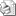 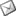 Sayı: 2009 / 1505İlgi: TESK tarafından Birliklere gönderilen 04.09.2009 tarih ve AR.GE. KR.1032.09/2497–4600 sayılı yazı. Bilindiği gibi; sayısı giderek artan kapasite raporlarının, elektronik ortama taşınarak esnaf ve sanatkârlarımıza zaman kazandırılması ve bilgi çağının gerekliliklerine uygun işlem yapılmasını sağlamak amacıyla, Konfederasyonumuzca “ e-kapasite raporu bilgi sistemi programı” hazırlanmış ve sistem 20 Nisan 2009 tarihinden itibaren teşkilatımızca kullanılmaya başlanmıştır.Konfederasyonumuz tarafından birliklere gönderilen ve yazımız ekinde yer alan 57 sayılı genelge de görüleceği gibi; odalarımız tarafından e-kapasite raporunun doldurulması aşamasında gerekli özen, dikkat ve titizlik gösterilmesi gerektiği ve e-kapasite raporu bilgi sisteminin kullanımı ile ilgili olarak bazı hususlarda odalarımızın bilgilendirilmesinin yararlı olacağı belirtilmektedir.Söz konusu genelgede bu hususlar özetle şu şekilde sıralanmıştır.1- Konfederasyonumuzca ihtiyaç duyulması halinde kapasite raporlarının sadece ilk sayfasında yer alan kimlik, sicil, iletişim, adres bilgilerinde değişiklikler yapılabilecektir.2 –Kapasite raporu onaylandıktan sonra belge üzerinde değişiklik yapılabilmesi için, onaylanan raporun başka kurumlarda kullanılmadığının odalarımız tarafından doğrulanması ve üyeye verilen kapasite raporunun, oda tarafından üyeden alındıktan sonra, düzeltme talebi Konfederasyonumuza iletilecektir.3- Kapasite raporunun birinci sayfası haricinde, diğer sayfalarında kesinlikle düzeltme yapılmayacaktır. Kapasite raporunun diğer sayfalarında düzeltme yapılması durumunda ise, kapasite raporu yeniden düzenlenecektir.4- Kapasite Raporu Yönetmeliği’nin Konfederasyon onayı başlıklı 6. maddesi gereğince, elektronik ortamda onaylanan kapasite raporu ilgili odaya gönderildiğinde, oda tarafından dört nüsha olarak çıktısı alındıktan sonra ıslak imzaları tamamlanacak ve bu dört nüshadan biri esnafa verilecek, biri oda da dosyalanacak, diğer ikisi ise bir ön yazı ekinde oda tarafından mutlaka gecikmeden birliğe gönderilecektir.5- Kapasite raporlarının hazırlanması ve onay işlemleri, 2010 yılı başından itibaren tamamen elektronik ortamda gerçekleştirileceği için; henüz e-kapasite raporu bilgi sistemine ilişkin şifrelerini almamış olan odalarımız, bir an önce şifre talep formlarını doldurarak, Konfederasyonumuza ulaştıracak ve e-kapasite raporu bilgi sistemini kullanmaya başlayacaklardır.6- E-kapasite raporu bilgi sisteminin kullanımı ile ilgili olarak daha geniş bilgi sahibi olmak isteyen odalarımız; Konfederasyonumuzun, gerek 2009/27 sayılı genelgesinden, gerekse de http://www.tesk.org.tr/tr/calisma/kapasite/k2.html internet adresinden yararlanabileceklerdir.            Bilgilerinizi ve e-kapasite raporu ile ilgili tüm işlemlerinizde, Konfederasyonumuzun ekte yer alan 57 sayılı genelge hükümlerine uygun hareket edilmesi hususunda gereğini rica ederiz.Özcan KILKIŞ                                                                     Hilmi KURTOĞLU Genel Sekreter                                                                         Başkan VekilEKİ:    TESK’ in 57 sayılı Genelgesi ( 2 sayfa )11 / 09 / 2009 Gıda Birimi Müdürü Y. VANGÖL